Documentaanvraag: ArtikelDit formulier afgeven aan de balie van de Universiteitsbibliotheek.Beschrijving gewenste artikelAanvragerWe vragen studenten om bij het indienen van hun aanvraag contant te betalen.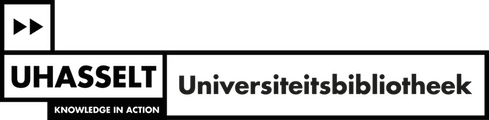 Titel artikelAuteur(s) artikelTitel tijdschriftUitgever tijdschriftISSN tijdschriftReferentie artikel 
(jaar – volume – nummer – blz.)Naam E-mailGSM-nummerOpmerkingenBetaling OK?